PROGRAMER   -  OSOBA KOJA PIŠE PROGRAM ILI KODIRATESTER – OSOBA KOJA PROVJERAVA JE LI PROGRAM ISPRAVANKOD: 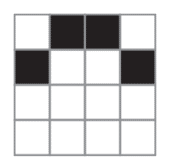 	  SLIKAZADATAK: KODIRAJ OVU SLIKU NA DRUGAČIJI NAČINKOD 2: 5. RAD U PARU –KODIRAJ  SLIKU, PREPIŠI KOD NA PAPIR  I DAJ IH TESTERU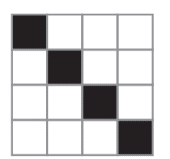 	KOD: 6. KODIRANJE – DEKODIRANJE  SLOVA:   DEKODIRAJ  I  OTKRIJ   REČENICUTABLICA KODOVA	KOD		    SLOVO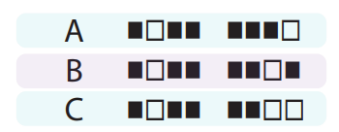 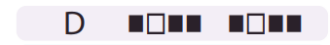 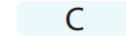 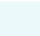 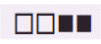 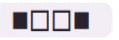 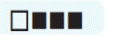 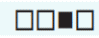 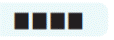 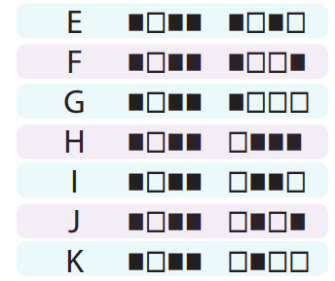 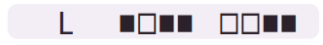 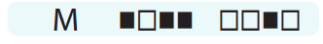 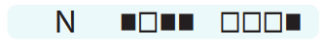 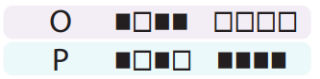 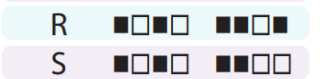 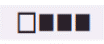 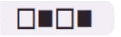 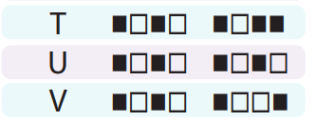 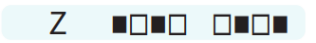 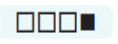 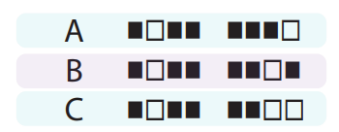 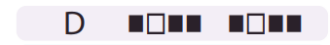 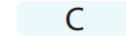 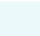 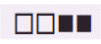 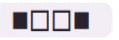 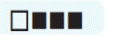 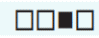 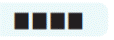 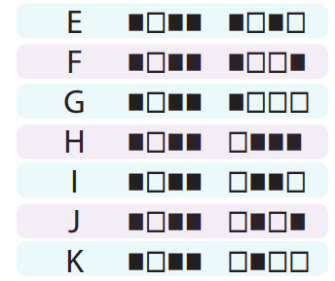 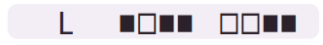 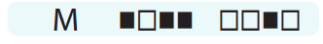 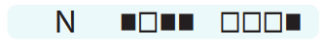 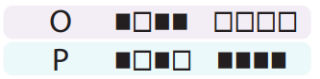 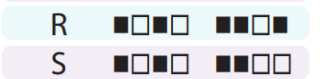 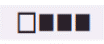 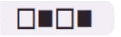 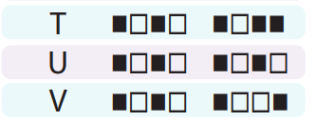 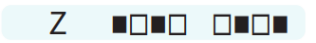 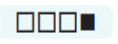 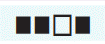 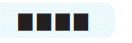 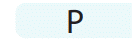 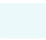 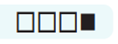 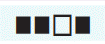 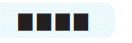 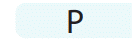 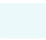 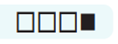 